Sound Mini Lab			Name: ____________________________In this mini lab, you will be investigating the relationship between the amount of water in a container and the frequency of the pitch that it producesStart by watching this video walkthroughThe ToolsPart 1: Collecting the DataYour lab set up has some choice based on the materials that you have access to. Indicate the method for producing a sound and units for measuring out the water that you will be using in the space below.Collect your data by measuring out an amount of water into your container. Create the sound repeatedly using your chosen method and use PhyPhox to measure the peak frequency that is produced. Record your data for four non-zero amounts of water into your spreadsheet and average the three trials for each.Write your data in the table below or insert a screenshot of your spreadsheet data:Frequency Data:Part 2: The Mathematical ModelCreate a scatterplot of the amount of water and average frequency columns and add a trendline with an equation. Make sure that the independent variable (amount of water) is graphed on the x-axis.Scatterplot: Part 3: Analysis of the ModelWhat is the slope with units?What is the y-intercept with units?What is the meaning of the y-intercept?Does this model have an upper limit of water amounts that make sense? Why or why not?Part 4: Testing the ModelChoose an amount of water that is different than any of the setups that you used in your data collectionUse your mathematical model to predict the frequency that will be produced with this amount of water. Show work below:Measure out this amount of water and use PhyPhox to measure the frequency of the pitch producedCalculate the percent error of your model’s prediction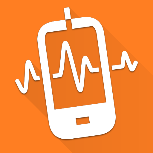 PhyPhoxFree app to allow you access to the sensors in your device. To measure the frequency of a pitch, use the “Audio Spectrum” in the acoustics options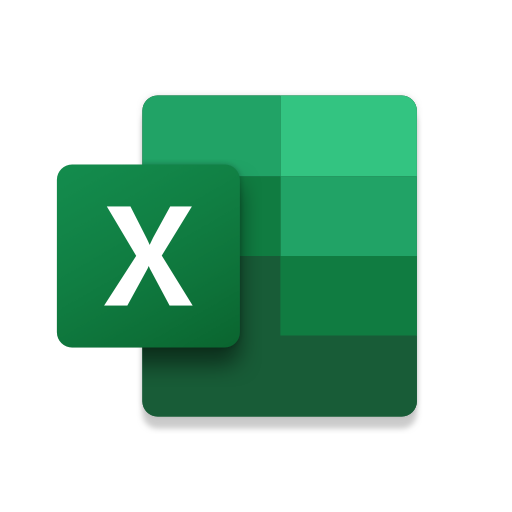 Microsoft ExcelTo record and plot the data with a trendline, it is recommended that you use Microsoft Excel either as an iPad app or the desktop version on a computerMethod for producing sound (circle one)Method for producing sound (circle one)Method for producing sound (circle one)Clinking glass with a knifeRubbing finger on glass rimBlowing across bottle topUnits used to measure the amount of water (based on measuring equipment)Amount of Water / [         ]Frequency / [Hz]Frequency / [Hz]Frequency / [Hz]Amount of Water / [         ]Trial 1Trial 2Trial 3Average Frequency / [Hz]Mathematical Model(trendline equation)Amount of Water to TestPredicted FrequencyMeasured FrequencyPercent Error